การพัฒนาศักยภาพเจ้าหน้าที่ในการคัดกรองผู้ป่วยอุบัติเหตุฉุกเฉินและการบันทึกเวชระเบียน                    หน่วยงานอุบัติเหตุและฉุกเฉินเจ้าของผลงาน	: นางระดาวัลย์  แก้วกิ่ง  พยาบาลวิชาชีพชำนาญการสมาชิกทีม       1. น.ส. ขนิษฐา  ไชยทองศรี พยาบาลวิชาชีพชำนาญการ      2. นายวานิช  ศรีสุข  พยาบาลวิชาชีพชำนาญการ      3. น.ส. ดวงพร  วิชัยโย  พยาบาลวิชาชีพปฏิบัติการ      4. นางนายิกา   ภาษีผล พยาบาลวิชาชีพปฏิบัติการ      5. นางเกตน์สิรี วิชัยโย  เจ้าพนักงานฉุกเฉินการแพทย์      6. นางสาวจารุวรรณ คงอาจ  พยาบาลวิชาชีพชำนาญการ     7.  นางจริญญา กุลกั้ง พยาบาลวิชาชีพปฏิบัติการ      8.น.ส.เสาวลักษณ์ สาลาด พยาบาลวิชาชีพปฏิบัติการ      9.น.ส.อนุสรา ผันผ่อน พยาบาลวิชาชีพปฏิบัติการ      10.น.ส.ทิพวรรณ สกุลโพน พยาบาลวิชาชีพปฏิบัติการ      11.น.ส. วีณาพร ยันตะบุตร พยาบาลวิชาชีพปฏิบัติการ      12.น.ส.สุวิชา   ชูศรียิ่ง พยาบาลวิชาชีพชำนาญการ      13.น.ส.วิไลวรรณ  ชมวีระ พยาบาลวิชาชีพชำนาญการ      14.นางปรีญา   ศรีสุข พยาบาลวิชาชีพชำนาญการที่มา : การดูแลผู้ป่วยที่ได้รับอุบัติเหตุ และเข้ารับการรักษาในห้องฉุกเฉิน ประเด็นคุณภาพที่จะทำให้ผุ้ป่วยได้รับการรักษาอย่างถูกต้อง ทันท่วงที และป้องการการเสียชีวิตหรือทุพลภาพได้ คือการคัดกรอง และการวินิจฉัยที่ถูกต้องอย่างรวดเร็ว แต่จากการดำเนินงานที่ผ่านมา พบว่าจผลการสุ่มตรวจการบันทึกข้อมูลผู้ป่วยงานอุบัติเหตุฉุกเฉินในเดือนมีนาคม 2563 จำนวน 322 ราย พบว่า บันทึกประเภทผู้ป่วยถูกต้อง จำนวน 82 ราย คิดเป็น ร้อยละ 25.47  บันทึกประเภทผู้ป่วยไม่ถูกต้อง จำนวน 69 ราย คิดเป็นร้อยละ 21.43 และบันทึกประเภทผู้ป่วยไม่ตรงกัน จำนวน 171 ราย คิดเป็นร้อยละ 53.10  แต่ในการตรวจสอบข้อมูล ยังไม่ได้วิเคราะห์ผลการบันทึกข้อมูลที่ไม่ถูกต้อง และไม่ตรงกัน นั้นมีระดับไหน และจากสาเหตุใด ดังนั้นจึงเป็นที่มาของการศึกษาความรู้ ความเข้าใจในการคัดกรองผู้ป่วย การบันทึกข้อมูลเวชระเบียน ของเจ้าหน้าที่ที่ปฏิบัติงานในห้องฉุกเฉิน เพื่อให้การดำเนินงานเป็นไปตามเกณฑ์คุณภาพต่อไปPurpose      1. เพื่อพัฒนาศักยภาพเจ้าหน้าที่ในการคัดกรองผู้ป่วยอุบัติเหตุฉุกเฉิน       2. เพื่อพัฒนาคุณภาพการจำแนกและบันทึกระดับความรุนแรงถูกต้องตามแนวทางที่กำหนดProcess1. ประชุมระดมความคิด และรวบรวมข้อมูลเกี่ยวกับปัญหาของการจำแนกประเภทผู้ป่วยและการบันทึก จากพยาบาลวิชาชีพ ที่ปฏิบัติงานในหน่วยงานอุบัติเหตุและฉุกเฉิน 2. นำข้อมูลจากข้อค้นพบการนิเทศทางการพยาบาล เพื่อเป็นข้อมูลในการพัฒนา  3. จัดทำแนวทางการคัดกรองประเภทผู้ป่วย เป็น 5 ประเภท โดยแบ่งระดับความรุนแรง ตามวิธีปฏิบัติการคัดแยกผู้ป่วยฉุกเฉิน ของสถาบันการแพทย์ฉุกเฉิน 2554  ได้แก่                  1.Resuscitation (สีแดง)                  2. Emergency (สีชมพู)                 3. Urgent (สีเหลือง)                 4. Semi – Urgent (สีเขียว)                 5. Non-urgent (สีขาว)       3. ประชุมกลุ่มย่อยให้ความรู้ในการคัดกรอง และการบันทึกเวชระเบียน โดยหัวหน้า ER และประเมินความรู้ โดยใช้เครื่องมือของงานอุบัติเหตุฉุกเฉิน โรงพยาบาลสมุทรสาคร       5. จัดประชุมสื่อสารแนวทางการจำแนกประเภทผู้ป่วย และแลกเปลี่ยนเรียนรู้ร่วมกันระหว่างปฏิบัติงานและรับ-ส่งเวร          6. ประเมินผลการปฏิบัติในการจำแนกประเภทผู้ป่วยโดยหัวหน้างาน หัวหน้าเวร โดยใช้เทคนิค 2 TIK และสรุปผลทุกเดือน รายงานแก่ผู้เกี่ยวข้องทุกระดับทราบ       6. มีการสุ่มประเมินการบันทึกข้อมูลเวชระเบียนผู้ป่วยอุบัติเหตุทุกเดือน วิเคราะห์และนำผลการวิเคราะห์เข้าสู่กระบวนการพัฒนา       7. นิเทศติดตามและสะท้อนข้อมูลแก่เจ้าหน้าที่ในหน่วยงานอย่างต่อเนื่องทุก 3 เดือน        8. สรุปผลการดำเนินงาน  Performance :       1. มีแนวทางการจำแนกผู้ป่วยที่จัดเจนตามประเภท และสื่อสารและประเมินการปฏิบัติตามCPGอย่างต่อเนื่อง        2. อัตราการบันทึกข้อมูล และระดับความเร่งด่วนถูกต้อง เป้าหมาย > 90 %       3.พยาบาลมีความรู้ ความเข้าใจในการคัดกรองผู้ป่วย โดยผ่านเกณฑ์คะแนน80 คะแนนขึ้นไป  ร้อยละ 80	ผลการดำเนินงาน : ผลการวิเคราะห์ข้อมูลการบันทึกระดับความเร่งด่วนไม่ถูกต้อง และการบันทึกข้อมูลไม่ตรงกัน ผลการประเมินความรู้ ความเข้าใจในการคัดกรองผู้ป่วยผู้รับการประเมินทั้งหมด  14  คน ผ่านเกณฑ์การประเมินความรู้ความเข้าใจในการคัดกรองผู้ป่วย ร้อยละ 80 จำนวน 7 คน คิดเป็นร้อยละ 50  สรุปผล	จากการดำเนินงานพัฒนาศักยภาพการคัดกรองและการบันทึกเวชระเบียนผู้ป่วยอุบัติเหตุ พบว่าอัตราการบันทึกข้อมูลระดับความเร่งด่วนถูกต้อง ผ่านเป้าหมายที่กำหนดไว้และมีแนวโน้มเพิ่มขึ้น แต่ด้านการประเมินความรู้ความเข้าใจในการคัดกรองผู้ป่วย โดยผ่านเกณฑ์คะแนน ร้อยละ80   ยังไม่บรรลุเป้าหมาย ซึ่งจะมีการวางแผนการพัฒนาต่อไป แผนที่จะดำเนินการต่อเนื่องจัดทำคู่มือ และการแนวทางการพัฒนาศักยภาพแก่เหน้าที่จบใหม่ หรือเจ้าหน้าที่ที่สับเปลี่ยนงานบรรจุเป็นหัวข้อการประชุมวิชาการของกลุ่มการพยาบาลบรรจุไว้ในแผนการส่งบุคลากรไปอบรม หรือเรียนต่อ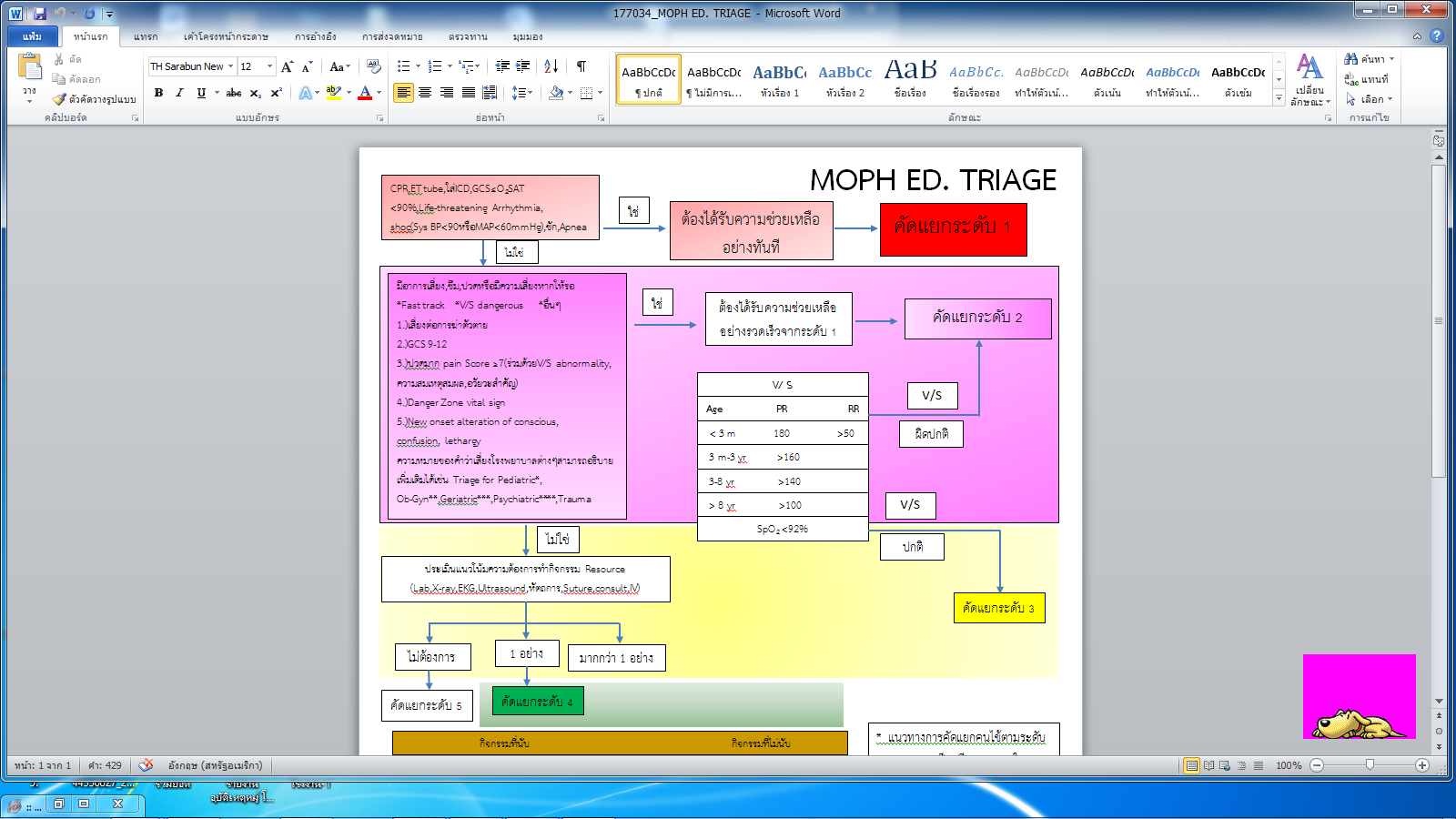 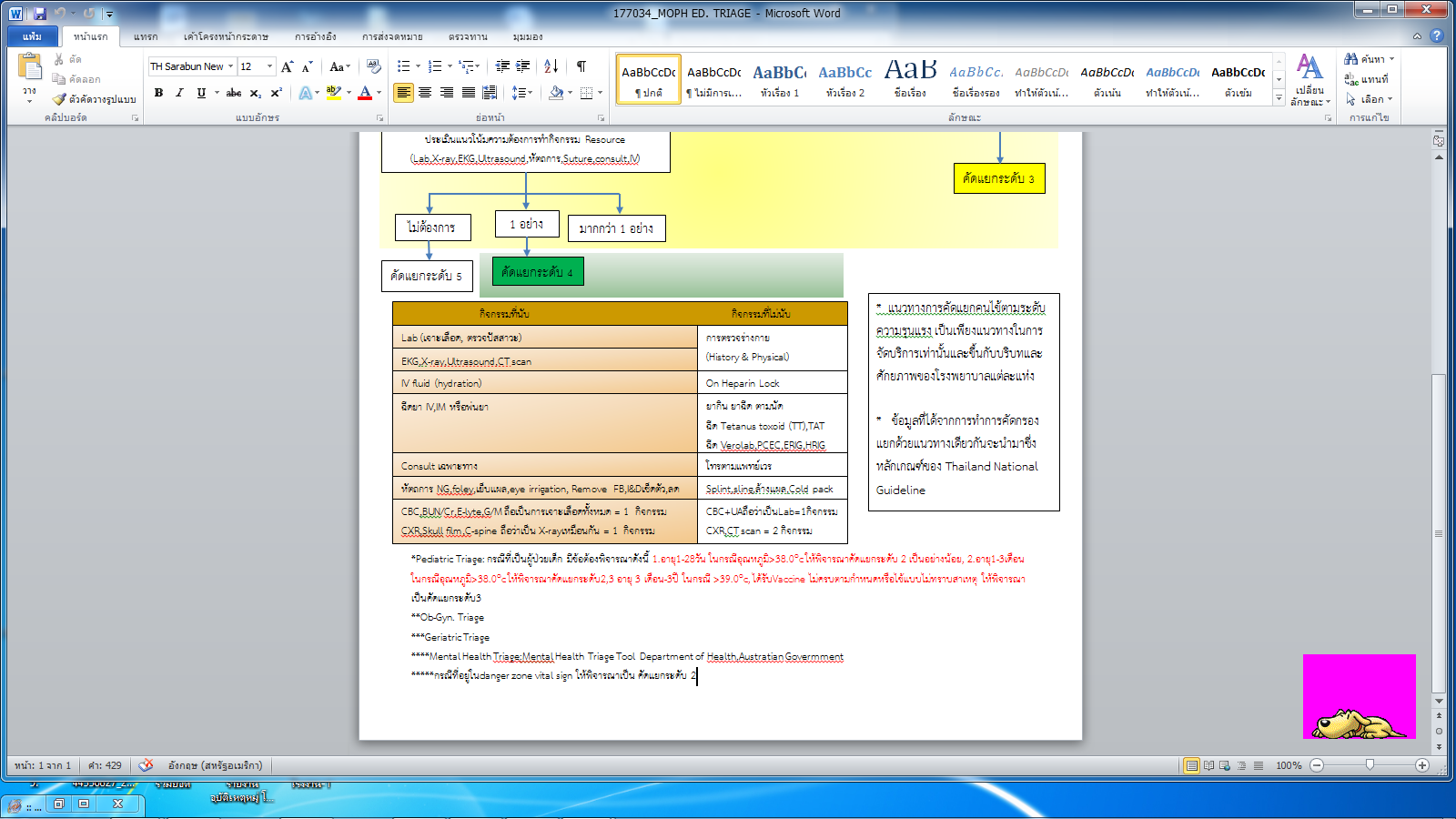       ประจำเดือน เมษายน 2563       ประจำเดือน เมษายน 2563       ประจำเดือน เมษายน 2563       ประจำเดือน เมษายน 2563       ประจำเดือน เมษายน 2563 รายการรายการจำนวนจำนวนจำนวนเหตุการณ์เหตุการณ์I:NI:NI:NU:NU:NU:IU:IU:IE:UE:UE:UR:ER:ER:ER:ER:ER:UR:UR:Uระดับความเร่งด่วนไม่ถูกต้องระดับความเร่งด่วนไม่ถูกต้อง595959Over  TriageOver  Triage111111Under  TriageUnder  Triage5858583434340020202000033333111ร้อยละร้อยละ10010010057.6357.6357.630.000.0033.9033.9033.900.000.000.005.085.085.085.085.081.691.691.69จำนวนจำนวนจำนวนเหตุการณ์เหตุการณ์I:NI:NI:NI:UI:UI:EI:EI:EN:UN:UN:Uระดับความเร่งด่วนไม่ตรงกันระดับความเร่งด่วนไม่ตรงกัน8888884646463636000666ร้อยละร้อยละ10010010052.2752.2752.2740.9140.910.000.000.006.826.826.82                              ประจำเดือน พฤษภาคม 2563                              ประจำเดือน พฤษภาคม 2563                              ประจำเดือน พฤษภาคม 2563                              ประจำเดือน พฤษภาคม 2563                              ประจำเดือน พฤษภาคม 2563                              ประจำเดือน พฤษภาคม 2563                              ประจำเดือน พฤษภาคม 2563                              ประจำเดือน พฤษภาคม 2563                              ประจำเดือน พฤษภาคม 2563รายการจำนวนจำนวนจำนวนเหตุการณ์เหตุการณ์I:NI:NI:NU:NU:NU:IU:IE:UE:UE:UR:ER:ER:ER:UR:UI:EI:EI:Eระดับความเร่งด่วนไม่ถูกต้อง585858Over  Triage000000000000000000000Under  Triage5858582525251111202000022200000ร้อยละ10010010043.1043.1043.1018.9718.9734.4834.480.000.000.003.453.453.450.000.000.000.000.00จำนวนจำนวนจำนวนเหตุการณ์เหตุการณ์I:NI:NI:NI:UI:UI:EI:EN:UN:UN:UE:RE:RE:Rระดับความเร่งด่วนไม่ตรงกัน224224224154154154626211666111ร้อยละ10010010068.7568.7568.7527.6827.680.450.452.682.682.680.450.450.45                              ประจำเดือน มิถุนายน 2563                              ประจำเดือน มิถุนายน 2563                              ประจำเดือน มิถุนายน 2563                              ประจำเดือน มิถุนายน 2563                              ประจำเดือน มิถุนายน 2563                              ประจำเดือน มิถุนายน 2563                              ประจำเดือน มิถุนายน 2563รายการรายการรายการจำนวนจำนวนจำนวนเหตุการณ์เหตุการณ์I:NU:NU:NU:IU:IU:IE:UE:UE:UR:ER:ER:ER:UR:UI:EI:EI:Eระดับความเร่งด่วนไม่ถุกต้องระดับความเร่งด่วนไม่ถุกต้องระดับความเร่งด่วนไม่ถุกต้อง7676761.320.000.000.000.000.000.000.000.000.000.000.000.000.000.000.000.00Over  TriageOver  TriageOver  Triage11110000000000000000Under  TriageUnder  TriageUnder  Triage757575305538383822200000000ร้อยละร้อยละร้อยละ10010010039.476.586.5850.0050.0050.002.632.632.630.000.000.000.000.000.000.000.00จำนวนจำนวนจำนวนเหตุการณ์เหตุการณ์I:NI:UI:UI:EI:EI:EN:UN:UN:UE:RE:RE:RU:EU:Eระดับความเร่งด่วนไม่ตรงกันระดับความเร่งด่วนไม่ตรงกันระดับความเร่งด่วนไม่ตรงกัน15015015097454511166600011ร้อยละร้อยละร้อยละ10010010064.6730.0030.000.670.670.674.004.004.000.000.000.000.670.67                              ประจำเดือน กรกฎาคม 2563                              ประจำเดือน กรกฎาคม 2563                              ประจำเดือน กรกฎาคม 2563รายการจำนวนเหตุการณ์I:NU:NU:IE:UR:ER:II:Eระดับความเร่งด่วนไม่ถุกต้อง740.001.350.000.000.000.000.00Over  Triage10100000Under  Triage73196422220ร้อยละ10025.688.1156.762.702.702.700.00จำนวนเหตุการณ์I:NI:UI:EN:UE:RU:Eระดับความเร่งด่วนไม่ตรงกัน1471161701400ร้อยละ10078.9111.560.009.520.000.00ระดับคะแนน(ร้อยละ)ต่ำกว่า 4040-5960-7980-100จำนวน (คน)0077คิดเป็นร้อยละ005050ตัวชี้วัดเป้าหมายเม.ย.63พ.ค.63มิ.ย.63ก.ค.631.อัตราการบันทึกข้อมูลระดับความเร่งด่วนถูกต้อง> 90 %91 %93%91%92%2.ร้อยละของพยาบาลมีความรู้ ความเข้าใจในการคัดกรองผู้ป่วย โดยผ่านเกณฑ์คะแนน ร้อยละ 80 คะแนน  100NANANA50